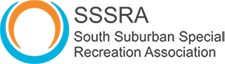 Day Camp Assessment FormParents or Guardians – Please complete the Day Camp Assessment form and return it to SSSRA. All information assists the Day Camp Staff to provide a successful camp experience. The last section, please have your camper assist you with answering.Camper InformationCamper’s Name: _ 	Age:  	Address:  	_	Sex:	M / F City, Zip:  	_Phone Numbers: (Home)  	_ 	_Mother’s Contact: (Cell)  	(Work)  	Father’s Contact: (Cell)  	(Work)  	Emergency Contact Name:  	_Phone:  	_ 	_Does your camper have any allergies to food or environmental items? If yes, please list:EducationName of School:  	Grade just completed:  	_ 	Teacher’s Name:  	_ 	What are some of your child’s educational strengths? 	_ Writing	 	Reading 	Math	_ 	Music	 	Art 	_ Physical Strength	 	Dance  	 Speech	 	Memory/RecallWhich of the above areas would you like to see expressed through day camp activities?Physical ConsiderationsWhat is your camper’s primary disability?  	_ 	_ Does your camper have any physical limitations that would prohibit his/her participationin any type of day camp activities? (Example – tires easily on walks, limited range of motion)What type of physical activity does your camper like to do? (Check all that apply)How would you describe your camper’s swimming ability? (Check all that apply)Social PatternsDuring leisure/play activities, which of the following does your camper prefer? (Check all that apply) 	by himself/herself	 	with one other person	 	with a groupWhat are some of your camper’s social and emotional needs that could be helped through recreational activities at camp? (Check all that apply)What are some of the leisure activities that your camper enjoys during his/her spare time?Please list some other leisure activities that your camper enjoys being a part of (examples:sports teams, private music lessons, etc.)CommunicationDoes your camper require a communication device?	Yes / NoIf so, what sort of device? ________________________________________________________________________________________________________________________________________________________________________________Please note: South Suburban Special Recreation Association is not responsible for any lost, stolen, or damage to communication devices.  While we understand that devices are important for individuals to communicate, SSSRA will not sign any agreements or lending arrangements with your school district or therapy services.  All communication devices are the responsibility of the family.  Does your camper respond to picture schedules of a picture exchange system?  Yes/NoBehavior ManagementWhat types of behavioral management techniques do you use with your child? (Examples –time-outs, social story, red/green light)What type of visual warning system does your camper respond to?Camper Action PlanParents, please fill out the following section with input from your camper.What goals do you hope to achieve at day camp this summer?What type of reminders would help you during day camp?Picture Schedule	 	TimerPocket Calendar 	First/Then BoardsOthers:  	What may cause you to be frustrated at camp?_____________________________________________________________________________________________When you are frustrated, what can the staff do to help you?    ______________________________________________________________________________________    ______________________________________________________________________________________	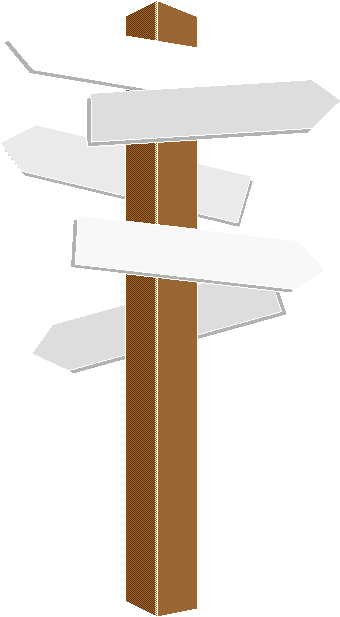 What do you hope to gain from participating in day camp this year? ______________________________________________________________________________________Other ideas or suggestions:  	Thank you for taking the time to complete this form. Please return all forms two weeks before your child’s first camp session begins.SSSRA19910 80th Ave. Tinley Park, IL 60487Office: 815-806-0384x18Fax: 815-806-0390R:\Rob\Day Camp\Day Camp Assessment Forms\Originals\Parent Assessment Form.docxWalkRunJumpShoot BasketballsTumble/GymnasticsSwimPlay CatchSwing on swingsDanceObstacle CoursesKick Soccer BallsPrefers to Play AloneOther:Other:Other:Can swim a length of the pool with no assistanceCan swim with minimal assistance from an adultNeeds a personal flotation device (life jacket or puddle jumper)Has no fear of waterIs afraid of waterWill not put his/her face in the waterWill refrain from running/jumping into the water when instructedWill run into water with disregard for safetyGroup InteractionEmotional ExpressionCompetitionCooperationSharingResponse to AuthorityFigureOtherOtherOtherReadingPlaying SportsWatching TelevisionListening to MusicPlaying Video GamesDrawingArts & CraftsDanceOtherWhat are your camper’sStrengths?Weaknesses?Creative WritingSportsMusicArts & CraftsBehavior ChartRed/Green LightName on ListOtherOtherOtherMake FriendsLearn New GamesLearn SportsCooperative PlayBecome IndependentOtherDancingSportsArts & CraftsMusicFolkArcheryCeramicsSingingSocialBadmintonCookingInstrumentsModernBaseballDrawingMovementBasketballJewelryDramaExplorationFootballMosaicsCreative  Hip HopTumblingNature CraftsPlaysNaturePlayground gamesPaintingSkitsAnimalsKickballSculptureBirdsSoccerSketchingField TripsWildlifeSoftballTie DyingMuseumsFlowersSwimmingWoodworkHistorical SitesHikingTrack & FieldAquarium/ZooInsectsVolleyball  BowlingRocks  Water ParkTrees  Baseball GameWeather